О проведении Дней чистоты муниципального района Кушнаренковский район Республики БашкортостанВо исполнение указа Главы Республики Башкортостан № УГ-88 от 10.03.2020 года, в целях улучшения санитарно-эпидемиологического состояния территорий населенных пунктов муниципального района Кушнаренковский район Республики Башкортостан ПОСТАНОВЛЯЕТ:         1. Ежегодно, до 15 марта разрабатывать и утверждать план мероприятий по проведению Дней чистоты, предусматривающего переодичность проведения не реже двух раз в месяц.         Администрациям сельских поселений рекомендовать принять соответсвующие постановление с утверждением плана мероприятий.2. Ежегодно, до 01 апреля обеспечивать представление в Министерство жилищно-коммунального хозяйства Республики Башкортостан утвержденного плана мероприятий по проведению Дней чистоты.3. Руководителям организаций и учреждений обеспечить санитарную уборку закрепленных территорий в Дни чистоты и субботников включая:- рыхление снега, очистку территории от наледи, уборку территории вывоз мусора;- очистку фасадов, окраску цоколей, проведение в порядок объектов наружной рекламы и вывесок;- озеленение, подготовку цветников, обрезку деревьев и кустарников, и ухаживание за посадками и кустами;- уборку смёта на дорогах, уборку мусора на газонах;- окраску ограждений и побелку или покраску бордюрного камня, малых архитектурных форм;- побелку стволов деревьев на определенную высоту (1.2м);- санитарную очистку канав;- около каждого учреждения должны быть урны и постоянно очищаться.4. Руководителям специализированных организаций  организовывать уборку валежника по лесопосадкам вдоль республиканских и иных дорог, спил и вывоз сухих и аварийных деревьев, а также сбор и вывоз мусора по обочинам дорог.5. Руководителям организаций, осуществляющих строительную деятельность обеспечивать порядок внутри строительных площадок и на прилегающих к ним территориях, в  надлежащее состояние элементов ограждения площадок.6.  Руководителям муниципальных предприятий и учреждений, средних профессиональных образовательных учреждений проводить работу по массовому участию населения и молодежи, учащихся учебных заведений в закладке молодых посадок, озеленении территории, благоустройстве берегов малых рек, водоемов и родников, приведению в порядок парков, скверов и других общественных территорий.7. Руководителям управляющих компаний и ТСЖ проводить разъяснительную работу с собственниками многоквартирных домов в целях выхода на уборку территории своих дворов.8. Проработать вопрос транспортного обеспечения уполномоченным должностным лицам администрации (вывоз мусора, работа экскаваторов, поливальных машин) своими силами, либо заключив договор с региональным оператором по вывозу ТКО.9. Обеспечить эвакуацию брошенных, разукомплектованных, бесхозяйных транспортных средств с улиц и дворов населенных пунктов в соответствии с соответствующими принятыми порядками.        10. Поддержать инициативу Республиканского центра волонтерского движения и поддержки молодежных инициатив и привлекать к реализации мероприятий Года эстетики Волонтеров Победы, Волонтеров эстетики, волонтеров и добровольцев всех направлений.       11. Средставам массовой информации и телевидению обеспечить освещение проведения Дней чистоты на терриитории Кушнаренковского района.       12. Контроль за выполнением данного постановления возложить на                     заместителя главы Администрации муниципального Иргалиева Т.Ф.Глава Администрации                                                          Р.Р. ГизатуллинБашҠортостан  РеспублиҠаҺыҠушнаренҠо районы муниципаль районхаҠимиӘте Оҡтябрьурамы, 69, Ҡушнаренҡоауылы, 452230Тел. 5-77-60, фаҡс 5-78-66БашҠортостан  РеспублиҠаҺыҠушнаренҠо районы муниципаль районхаҠимиӘте Оҡтябрьурамы, 69, Ҡушнаренҡоауылы, 452230Тел. 5-77-60, фаҡс 5-78-66БашҠортостан  РеспублиҠаҺыҠушнаренҠо районы муниципаль районхаҠимиӘте Оҡтябрьурамы, 69, Ҡушнаренҡоауылы, 452230Тел. 5-77-60, фаҡс 5-78-66БашҠортостан  РеспублиҠаҺыҠушнаренҠо районы муниципаль районхаҠимиӘте Оҡтябрьурамы, 69, Ҡушнаренҡоауылы, 452230Тел. 5-77-60, фаҡс 5-78-66БашҠортостан  РеспублиҠаҺыҠушнаренҠо районы муниципаль районхаҠимиӘте Оҡтябрьурамы, 69, Ҡушнаренҡоауылы, 452230Тел. 5-77-60, фаҡс 5-78-66БашҠортостан  РеспублиҠаҺыҠушнаренҠо районы муниципаль районхаҠимиӘте Оҡтябрьурамы, 69, Ҡушнаренҡоауылы, 452230Тел. 5-77-60, фаҡс 5-78-66БашҠортостан  РеспублиҠаҺыҠушнаренҠо районы муниципаль районхаҠимиӘте Оҡтябрьурамы, 69, Ҡушнаренҡоауылы, 452230Тел. 5-77-60, фаҡс 5-78-66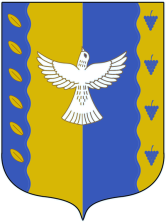 АдминистрациЯ муниципального районаКушнаренковский  районРеспублики Башкортостанул. Октябрьская, 69, с. Кушнаренково, 452230Тел. 5-77-60, факс 5-78-66АдминистрациЯ муниципального районаКушнаренковский  районРеспублики Башкортостанул. Октябрьская, 69, с. Кушнаренково, 452230Тел. 5-77-60, факс 5-78-66АдминистрациЯ муниципального районаКушнаренковский  районРеспублики Башкортостанул. Октябрьская, 69, с. Кушнаренково, 452230Тел. 5-77-60, факс 5-78-66АдминистрациЯ муниципального районаКушнаренковский  районРеспублики Башкортостанул. Октябрьская, 69, с. Кушнаренково, 452230Тел. 5-77-60, факс 5-78-66АдминистрациЯ муниципального районаКушнаренковский  районРеспублики Башкортостанул. Октябрьская, 69, с. Кушнаренково, 452230Тел. 5-77-60, факс 5-78-66АдминистрациЯ муниципального районаКушнаренковский  районРеспублики Башкортостанул. Октябрьская, 69, с. Кушнаренково, 452230Тел. 5-77-60, факс 5-78-66АдминистрациЯ муниципального районаКушнаренковский  районРеспублики Башкортостанул. Октябрьская, 69, с. Кушнаренково, 452230Тел. 5-77-60, факс 5-78-66АдминистрациЯ муниципального районаКушнаренковский  районРеспублики Башкортостанул. Октябрьская, 69, с. Кушнаренково, 452230Тел. 5-77-60, факс 5-78-66ҠАРАРҠАРАРҠАРАРҠАРАРҠАРАРҠАРАРПОСТАНОВЛЕНИЕПОСТАНОВЛЕНИЕПОСТАНОВЛЕНИЕПОСТАНОВЛЕНИЕПОСТАНОВЛЕНИЕПОСТАНОВЛЕНИЕ"    "2020й.№№"   "2020г.